CENG4480 Embedded System Development and ApplicationsComputer Science and Engineering DepartmentThe Chinese University of Hong KongLab manual: Laboratory 3: Active FiltersOctober, 2017Introduction	This lab session introduces some active filters constructed using op amp. The op amp IC used in this lab is LM324. LM324 contains 4 op amps, we only use one of them.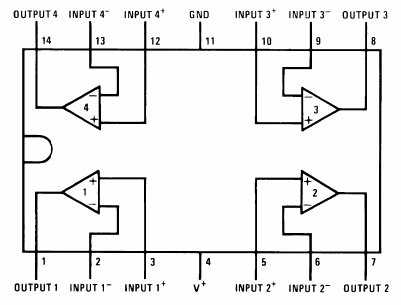 Figure 1. Pinout for the LM324.ObjectivesBy completing this lab session, you should know:1. how to design active filter;2. how to design low pass, high pass, band stop and band pass filter by using op amp.Procedures and what to submit:Follow the procedures of each experiment. Submit a lab report sheet with your name and student ID to the tutor after the lab. The lab report sheet should have the measurements or plots of your experiments, and answers of the questions asked in this lab manual. You may prepare the report using a computer document and use a camera to capture the waveforms and insert them in your report.Experiment 1. One-pole low pass filterIn this experiment, you will construct and observe the low pass filter. Measure the input and output waveforms.The following apparatus will be provided:1. a power supply2. an oscilloscope3. a breadboard4. resistors: 3 x 1 KΩ5. capacitor: 1 x 0.1uF6. one LM324 IC Procedures:Use pinout diagram for LM324 op amp IC shown in Figure 1 to construct the low pass filter circuit as shown in Figure 2.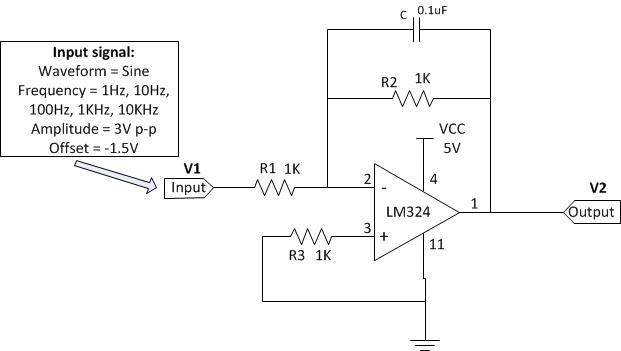 Figure 2. Low pass filterConfigure the waveform generator on the oscilloscope with following settings:Waveform = SineFrequency = 1Hz, 10Hz, 100Hz, 1KHz and 10KHzAmplitude = 3V p-pOffset = -1.5VConnect the waveform generator output to the input of low pass filter.Connect channel 1 input (X) of the oscilloscope to the output of low pass filter and connect channel 2 input (Y) of the oscilloscope to the input of low pass filter.Measure V1 and V2 on the input and output of low pass filter by using the measurement function on the oscilloscope. It is more suitable to use AC RMS-Cyc to measure V1 and V2.In your lab report, fill in the blanks of the table below:Plot the Frequency Response curve using semi log graph or use Excel to plot the graph.Adjust the frequency of Wave Gen on the oscilloscope to find out the Corner frequency of the low pass filter. The Corner frequency is defined as the frequency at V2/V1 = 0.707.Measure the Corner frequency of the low pass filter found by measurement. Does it agree with the theoretical corner frequency fc by the formula:  (Hz)?State one of the reasons that causing the difference between Corner frequencies found by measurement and by calculation.Experiment 2. Two-pole low pass filterIn this experiment, you will construct and observe the two-pole low pass filter. Measure the input and output waveforms.The following apparatus will be provided:1. a power supply2. an oscilloscope3. a breadboard4. resistors: 4 x 1 KΩ5. capacitor: 2 x 0.1uF6. one LM324 ICProcedures:Use pinout diagram for LM324 op amp IC shown in Figure 1 to construct the two-pole low pass filter circuit as shown in Figure 3.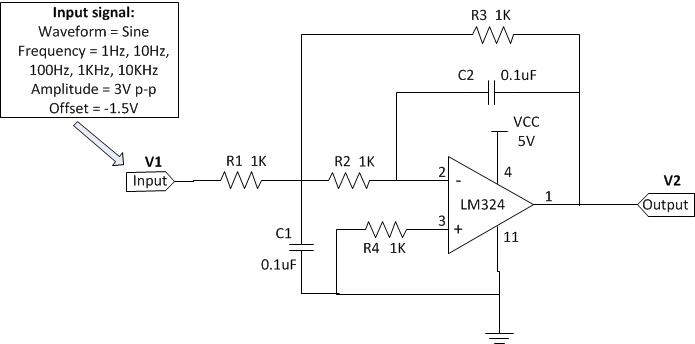 Figure 3. Two-pole low pass filterConfigure the waveform generator on the oscilloscope with following settings:Waveform = SineFrequency = 1Hz, 10Hz, 100Hz, 1KHz and 10KHzAmplitude = 3V p-pOffset = -1.5VConnect the waveform generator output to the input of two-pole low pass filter.Connect channel 1 input (X) of the oscilloscope to the output of two-pole low pass filter and connect channel 2 input (Y) of the oscilloscope to the input of two-pole low pass filter.Measure V1 and V2 on the input and output of two-pole low pass filter by using the measurement function on the oscilloscope. It is more suitable to use AC RMS-Cyc to measure V1 and V2.In your lab report, fill the table below:Plot the Frequency Response curve using semi log graph paper or use Excel to plot the graph. Compare and write down the differences of the frequency responses the one-pole low pass filter (in experiment 1) and the  two-pole low pass filter (experiment 2 here).Adjust the frequency of Wave Gen on the oscilloscope to find out the Corner frequency of this low pass filter. The Corner frequency is defined as the frequency at V2/V1 (-6dB) = 0.5011.Measure the Corner frequency of this low pass filter found by measurement. Does it agree with the theoretical corner frequency fc by the formula:   (Hz)  (Since R2 = R3, C1 = C2)Experiment 3. High pass filterIn this experiment, you will construct and observe the high pass filter. Measure the input and output waveforms.The following apparatus will be provided:1. a power supply2. an oscilloscope3. a breadboard4. resistors: 1 x 10 KΩ, 1 x 8.2 KΩ5. capacitor: 1 x 0.1uF6. one LM324 ICProcedures:Use pinout diagram for LM324 op amp IC shown in Figure 1 to construct the high pass filter circuit as shown in Figure 4.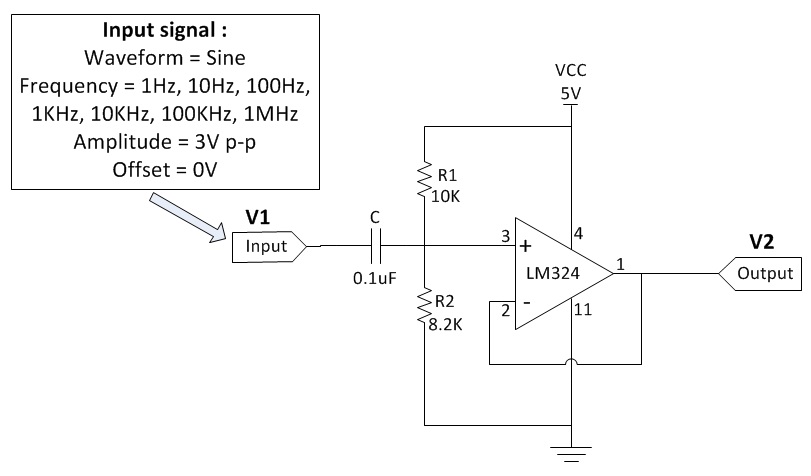 Figure 4. High pass filterConfigure the waveform generator on the oscilloscope with following settings:Waveform = SineFrequency = 1Hz, 10Hz, 100Hz, 1KHz, 10KHz, 100KHz and 1MHzAmplitude = 3V p-pOffset = 0VConnect the waveform generator output to the input of high pass filter.Connect channel 1 input (X) of the oscilloscope to the output of high pass filter and connect channel 2 input (Y) of the oscilloscope to the input of high pass filter.Measure V1 and V2 on the input and output of high pass filter by using the measurement function on the oscilloscope. It is more suitable to use AC RMS-Cyc to measure V1 and V2.In your lab report, fill the table below:Plot the Frequency Response curve using semi log graph or use Excel to plot the graph. Explain why the gain of high pass filter drop significantly at very high frequency.Adjust the frequency of Wave Gen on the oscilloscope to find out the Corner frequencies of high pass filter,  and   . Where  is the Corner frequency at lower frequency range and  is the Corner frequency at higher frequency range.  The Corner frequency is defined as the frequency at V2/V1 = 0.707.Measure the Corner frequency of this high pass filter found by measurement. Does it agree with the theoretical corner frequency  by the formula: Corner frequency  (Hz), Where R = R1║R2Experiment 4. Band stop (notch) filterIn this experiment, you will construct and observe the band stop filter. Measure the input and output waveforms.The following apparatus will be provided:1. a power supply, an oscilloscope and a breadboard2. resistors: 2 x 10 MΩ, 1 x 4.7MΩ 3. capacitor: 1 x 390pF, 2 x 200pF4. one LM324 ICProcedures:Use pinout diagram for LM324 op amp IC shown in Figure 1 to construct the voltage follower circuit as shown in Figure 5.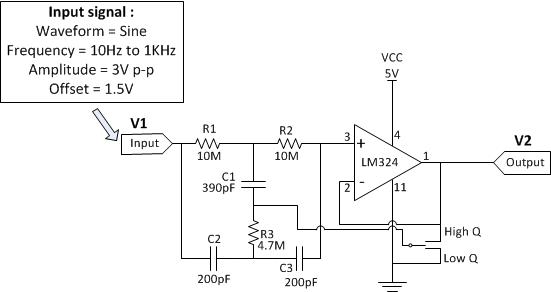 Figure 5. Band stop filterConfigure the waveform generator on the oscilloscope with following settings:Waveform = SineFrequency = 10Hz to 1KHzAmplitude = 3V p-pOffset = 1.5VConnect the waveform generator output to the input of band stop filter.Connect channel 1 input (X) of the oscilloscope to the output of band stop filter and connect channel 2 input (Y) of the oscilloscope to the input of band stop filter.Connect the band stop filter to Low Q, measure V1 and  on the input and output of band stop filter by using the measurement function on the oscilloscope. Then connect the band stop filter to High Q, measure . Repeat the step 5 for different frequencies as listed on the table. In your lab report:Fill the table below. (It is more suitable to use AC RMS-Cyc to measure V1 and V2.)Plot the both Frequency Response curve of Low Q and High Q band stop filter in the same graph by using semi log graph or using Excel. Compare and comment the Low Q and High Q frequency response curves of the band stop filter.Experiment 5. Non-inverting Schmitt triggerIn this experiment, you will construct and observe the non-inverting Schmitt trigger. Measure the Hysteresis () with different value of R1.The following apparatus will be provided:1. a power supply, an oscilloscope and a breadboard2. resistors: 1 x 1KΩ, 3 x 10 KΩ, 1 x 2KΩ, 1 x 3.9KΩ, 1 x 8.2KΩ 3. one LM324 ICProcedures:Use pinout diagram for LM324 op amp IC shown in Figure 1 to construct the current to non-inverting Schmitt trigger circuit as shown in Figure 6. (Use R1 = 2KΩ at first)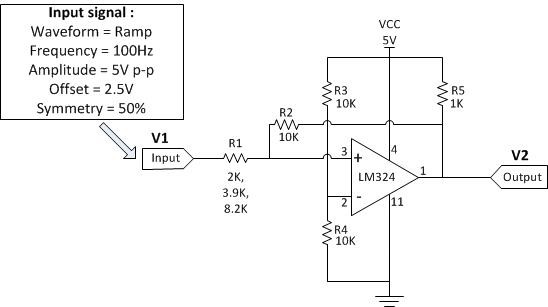 Figure 6. Non-inverting Schmitt triggerConfigure the waveform generator on the oscilloscope with following settings:Waveform = RampFrequency = 100HzAmplitude = 5V p-pOffset = 2.5VSymmetry = 50%Connect channel 1 input (X) of the oscilloscope to the input of non-inverting Schmitt trigger and connect channel 2 input (Y) of the oscilloscope to the output of non-inverting Schmitt trigger. The waveform displayed on the oscilloscope should be similar to the following picture.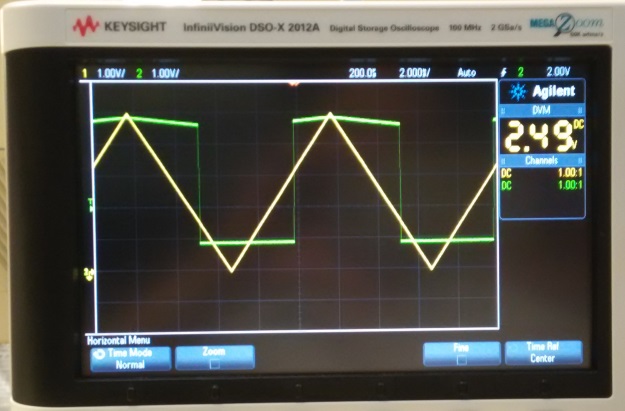 Press the Horiz button (on the top of oscilloscope panel near the Horizontal knob). Select XY Time Mode. The waveform displayed on the oscilloscope should be similar to the following picture.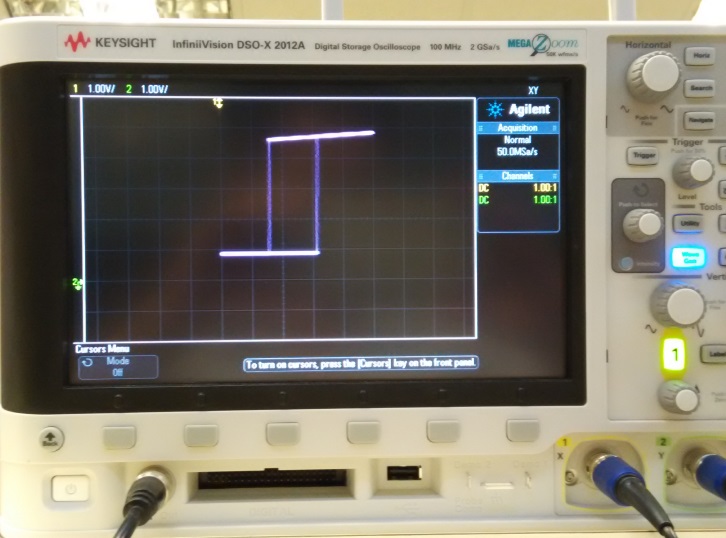 Use cursor measurement on the oscilloscope measure the top value of the curve , the bottom value of the curve  , the right value of the curve  and the left value of the curve .Hence measure the Hysteresis of the Schmitt trigger circuit.Hysteresis =  -  = ∆XMeasure the  - ,  -  = ∆Y(2)Hence calculate Hysteresis fromHysteresis = (  -  )= ∆Y(2)()Repeat steps 4 to 6 with R1 = 3.9KΩ and R1 = 8.2KΩ.In the lab report sheet:Fill in the table below.Record and plot the input/output waveforms displayed on the scope.ENDFrequency (Hz)V1 (Volt)V2 (Volt)Gain (dB)(G =  dB)1101001K10KFrequency (Hz)V1 (Volt)V2 (Volt)Gain (dB)(G =  dB)1101001K10KFrequency (Hz)V1 (Volt)V2 (Volt)Gain (dB)(G =  dB)1101001K10K100K1MFrequency (Hz)V1 (Volt) (Volt)Low Q Gain (dB)(G =  dB) (Volt)High Q Gain (dB)(G =  dB)1020304050607080901001502505001KR1Hysteresis = ∆XHysteresis=∆Y()2KΩ3.9 KΩ8.2 KΩ